☆秋の西リンピック２０２１☆ワクワクカード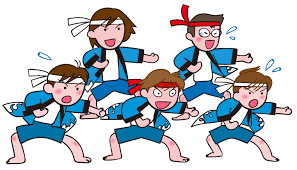                                                                               　　　　　　　年　　　　　組　　名前　　　　　　　　　　　　　　　★全校のスローガンは…★全校のスローガンは…★全校のスローガンは…いちについて！よーい　ドン！ゴール！フィニッシュ！　　　　　月　　　　　日（　　）　　☆どんなにしたいですか？☆ではどんなことにをつけてりみますか？☆おのにどんなをてもらいたいですか？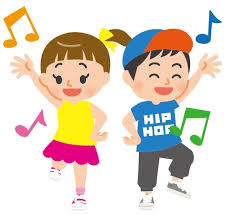 ☆これまでので、スーパースターは、ですか？「　　　　　　　　　　　　　さん」〇　　　　　月　　　　　日（　　）☆がわりました！どうでしたか？☆自分ががんばったこと！☆ののリンピック２０２１でついたは？☆ほかのでよかったところやよかったをきましょう。①②③　　　　　月　　　　　日（　　）　　☆どんなにしたいですか？☆ではどんなことにをつけてりみますか？☆おのにどんなをてもらいたいですか？　　　　１１月　　１２日（木）☆さあ！いよいよはです！　　　　どんなちでりみますか？　　　　　月　　　　　日（　　）☆がわりました！どうでしたか？☆自分ががんばったこと！☆ののリンピック２０２１でついたは？☆ほかのでよかったところやよかったをきましょう。①②③